     Buffalo Cursillo Movement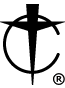 Buffalo Cursillo is a member of a worldwide  movement  of  the  Catholic  Church.   It  provides  a method  of living  a  Christian life where  one's  spirituality  may  be developed,  lived, and  shared.    The  three-day weekend  experience  is a    joyous introduction into a supportive and growing community of  friends in Christ  -  men and women who are working to bring Christ into their everyday life.  The  Cursillo is  designed to make it  possible to  live in union  with  Christ  and  desire  to  bring others to Christ.     Name: ______________________________________________________________________________________(Please Print or Type)          (Last)                      (First)                     (Initial)                   (Nickname)            Street: ______________________________________________________________________________________City: _______________________ State: _______ Zip: ___________ Phone: (home) _________________________    (cell phone) ______________________Parish: ________________________________ City: ________________________________ Age: ____________E-mail address (if any) _______________________________________  Marital Status:       -     Single          Married        Widowed         Separated          Divorced           -     Male            Female    -     Priest           Deacon         Religious Order        _________________________Are you a baptized Catholic? ___________ Are you able to receive the Sacraments? _______________Religious Denomination of Spouse: __________________________________  Occupation __________________________________________If you have any medical problems, such as diabetes, disability, arthritis, mobility problems or special dietary requirements, please check yes or no so that we may provide       for your special needs.     ____ yes ______ noPlease specify_____________________________________________________________Do you require a special diet?  Yes _____  No _____ Explain ______________________Do you need an electrical power outlet for sleeping? _______ Please bring extension cord In what way do you participate in parish, diocesan or community activities (list specifically):_____________________________________________________________________________________________ Do you play a musical instrument? ___________If yes, which one? _______________________________ Has the Cursillo Movement been explained to your satisfaction? _________________________________________ Sponsor’s Name: ______________________________________________________Weekend #________________   __________________________________________ ________________ __________________________________ (Signature of Applicant/ Candidate)                                                                     (Date)There is a suggested donation of $75 for all Cursillo participants. (more accepted, less never turned down. Collected at weekend registration desk )Mail Application to: Carolyn McNamara; 1701 Eddy Drive. North Tonawanda, NY 14120Phone 716-694-5949; e-mail    merrymacs6@aol.comDonna Foster; 4596 Chapman Pkwy, Hamburg, NY 14075, 716-627-4491Charlene Clarke; 1815 Broadway Rd,Grand Island, NY 14072,716-774-8301 cclarke777@roadrunner.com     Carol Stier;   1792 Eddy Dr. N. Tonawanda, NY 14120, 716-692-1606             For more information, see our web site:   www.buffalocursillo.org                     Updated 2016DIOCESE OF BUFFALO CURSILLO SPONSOR FORM      Page 2 of 3 Candidate’s   name__________________________________________________Sponsor’s   name_____________________________________________	               Weekend #________Sponsor’s   address____________________________________ City__________________   Zip______ Parish_____________________________ Ultreya________________________(E-mail)  ___________________________________________________________________________Phone (Home) _____________________ (cell)______________________  (work)_________________ What Cursillo weekend did you make? ________   How long have you known your candidate?  _______Are you in group reunion? ________ 	If so, how long? __________________Will you bring your candidate to the Cursillo? ______ 	Attend the holy hour? ______ Attend the closing? ________  	Will you attend the Welcome to Your Fourth Day? ________To which Ultreya will you bring your candidate? ______________________If married, is the spouse’s application included? _______  Are you aware of any medical or physical handicaps that may need special attention on the weekend?  If yes, please describe; _____________________________________________________________________________________Our candidate is:    talkative__     In-between____     Quiet______  (check one)Have you read the checklist of sponsor responsibilities on the last page ? ______Is there a co-sponsor? If so, Name: ________________________________ Cursillo weekend# ________Address ________________________________ City ____________________NY, Zip code __________Phone ____________(cell phone) ________________ E-mail  __________________________________Why do you think your candidate will benefit from a Cursillo weekend? __________________________             __________________________________________________________________________________________________________________________________________________________________________________________ I promise to offer prayer and palanca for my candidate before, during and after their Cursillo weekend.  I will fulfill my sponsor responsibilities and will encourage my candidate’s attendance at Ultreya and in the formation of a permanent group.Sponsor’s signature  ________________________________________Sponsor - please return all sheets, (candidate’s application and Sponsors sheets), to the                      Pre-Cursillo Section.   Please keep a copy of page 3 for yourself  Mail Application to: Carolyn McNamara; 1701 Eddy Drive. North Tonawanda, NY 14120                                                                        											Updated 2016                                								                                       					DIOCESE OF BUFFALO, CURSILLO APPLICATION FORM SPONSOR’S RESPONSIBILITIES Page 3 of 3	Being a sponsor is an important responsibility.  You are asked to look over the following list of guidelines and periodically check to see if you’re continuing to walk with your candidate as he/she grows through the Cursillo method. Please check the ones you plan to follow.A.  BEFORE CURSILLOBefore speaking to your candidate about God, have you spoken to God about your candidate?Did you give your candidate a general idea of what Cursillo is about?Did you explain the Fourth Day?Did you share how the Fourth Day has impacted your life?Did you complete the application with your candidate?In the case of married persons, did you complete both spouses’ applications?Did you return the sponsor’s form with each application?Did you plan transportation to and from Cursillo for your candidate?Do you have palanca ready to take with you Thursday night?	Remember to: 1. Mark palanca with the word “sponsor” on each envelope.		2. Notify pre-Cursillo of any changes of status of your candidate.B.    DURING CURSILLOAre you doing palanca for your candidate?Have you re-assured your candidate that throughout the weekend, you are doing Palanca for him/her?Have you made plans to attend the holy hour, las mananitas and closing?Have you made yourself available to your candidate’s family if there are specific needs?C.   AFTER CURSILLOHave you made plans to accompany your candidate to “Welcome to your Fourth Day”?Will you keeping in close contact with your candidate showing the same level of interest and concern as you did before their Cursillo?Will you be taking your candidate to Ultreya the first few times?Will you be taking your candidate to Group Reunion the first few times?Will you encourage your candidate to continue his/her education through the school of Leaders?Have you  encouraged your candidate to affect his/her environments?Will you encourage or take your candidate to the Reunion Masses?Your personal contact, your Christian concern, love and friendship with your candidate should continue even after he/she has joined a permanent group.Seek out the advice of the Buffalo Cursillo Movement’s Spiritual Director and/or candidate’s Parish Priest before inviting your candidate  if  he or she has experienced within the last two years any of the following:death in the immediate familytreatment of any kind for emotional or mental issuesdivorce or separationrehabilitation or a recovery program for drug, alcohol or other behavioral addictionserious legal troublesIf you have been an active Cursillista for less than one year, please ask either your sponsor or an experienced Cursillista to co-sponsor your candidate.  In signing this, you as a sponsor are committing to adhere to all of the above.Sponsor’s signature  ___________________________________________________	updated 2016